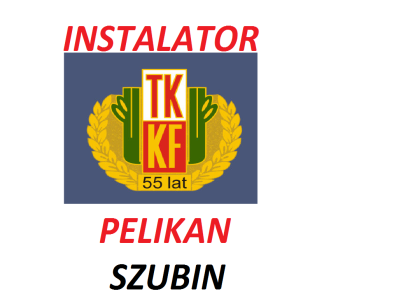 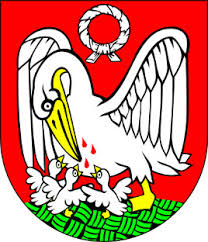 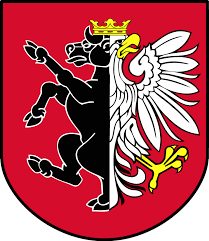 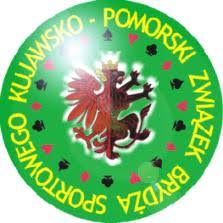 REGULAMINTurnieju Brydżowego im. Mariusza i Kazimierza MendykCel- popularyzacja brydża sportowego- uczenie pamięci Mariusza i Kazimierza Mendyk- miłe spędzenie czasu wolnego przy kartach- zdobycie punktów do Grand Prix okręgu Kujawsko – PomorskiegoOrganizatorzy- Ognisko TKKF Instalator Pelikan w Szubinie- Starostwo Powiatowe w Nakle- Urząd Miasta i Gminy w Szubinie- Kujawsko – Pomorski Związek Brydża Sportowego w Bydgoszczy- Patronat Prasowy Tygodnik Pałuki ze Żnina- Patronat Prasowy Tygodnik Powiat z NakłaTermin i miejsce18 marca 2018 roku godz. 9:45 Szubin ul. Mostowa 14Uczestnictwo- w turnieju mogą uczestniczyć pary sportowe zrzeszone i niezrzeszone - turniej zaliczany do Grand Prix okręgu kujawsko – pomorskiegoNagrody- nagrody rzeczowe dla najlepszych trzech par - medale dla najlepszych trzech par- puchary dla najlepszych trzech par- puchar przechodni dla zwycięskiego zespołu- nagrody finansowe dla najlepszych par- nagrody niespodzianki- ilość nagrodzonych może się zwiększyć w zależności od liczby uczestnikówFinansowanie - wpisowe 40 zł od pary- emeryci i renciści 30 zł od pary ( za okazaniem legitymacji )Uwagi końcowe- w ramach wpisowego uczestnicy otrzymają ciepły posiłek oraz dowolną ilość kawy i herbaty - każdy uczestnik otrzyma znaczek okolicznościowy-turniej sędziuje sędzia związkowy- turniej przeprowadzony będzie również drużynowo ( 2 pary )- więcej informacji kom. 609 – 042 – 544  ZAPRASZAMY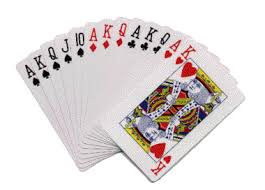 